Паспорт младше-средней группы  детей с нарушением зрения Общая площадь игровой комнаты:В группе  создана уютная естественная обстановка, гармоничная по цветовому и   пространственному решению. Преобладают светлые пастельные тона для оформления стен, подобранна мебель естественных оттенков. Предметы мебели гармонировали  друг с другом, оформлены в едином стиле. Мебель для детей  соответствует  группам мебели для младшего возраста.Задачи: Воспитывать умение общаться со сверстниками ,играть в коллективе, умение договариваться  обогащать словарный запас  детей, развивать нравственные способности развивать нравственные способности.  Необходимо гибкое зонирование предметно-развивающей среды с учетом детских интересов и индивидуальных потребностей. Пособия, игрушки при этом располагаются так, чтобы не мешать свободному перемещению детей.Строго соблюдается требование безопасности предметно-пространственной среды для жизни и здоровья ребенка: соответствие детской мебели, игрового и дидактического материалов возрастным и санитарно-гигиеническим требованиям. Важно, чтобы все содержание образовательного процесса способствовало неуклонному развитию познавательной и эмоциональной сферы детей, обогащению личного опыта, самостоятельности и давало ребенку ощущение единой дружной семьи и радости общения со сверстниками и взрослыми в детском саду.Документация воспитателей:паспорт группы;должностная инструкция воспитателя; план действий в случае возникновения пожара;кодекс профессиональной этики педагогических работников;тетрадь посещаемости детей;тетрадь движения;календарный план воспитательно-образовательной работы;перспективный план;перспективный план по самообразованию. Раздевалка:Информационный стенд для родителейУголок тифлопедагога «мы изучаем»Совместный стенд тифлопедагога и мед./с.-ортоптистки «лечим наши глазки»Стенд для консультаций «паровозик»Стенд «вот как мы умеем»Индивидуальные шкафчики для раздевания 15шт. ЗеркалоСкамейки 4шт.Стенд для объявлений «Меню»Плакат «уроки безопасности»Плакат «ростомер»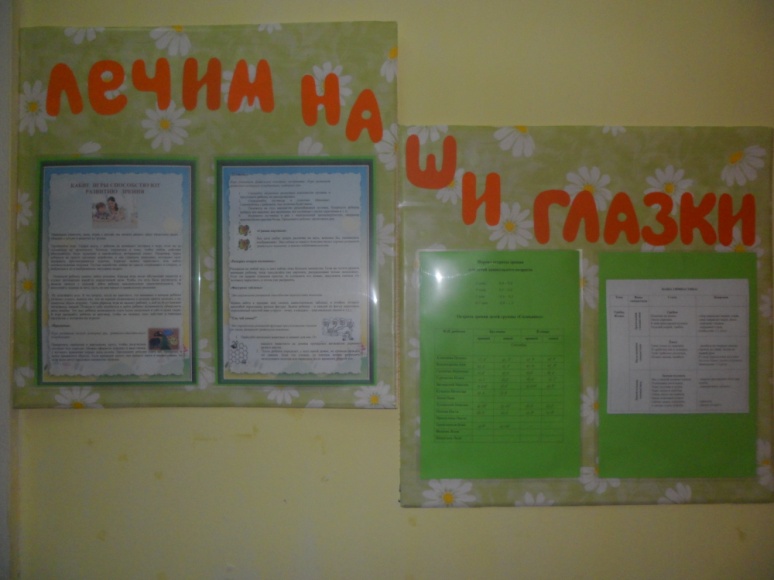 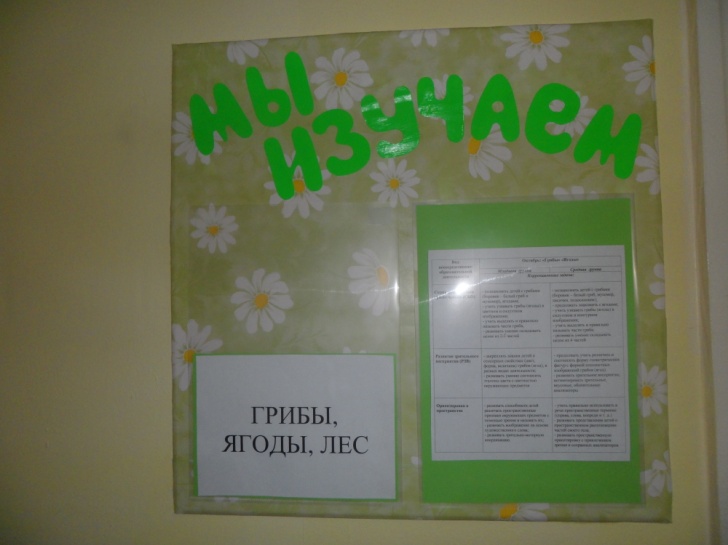 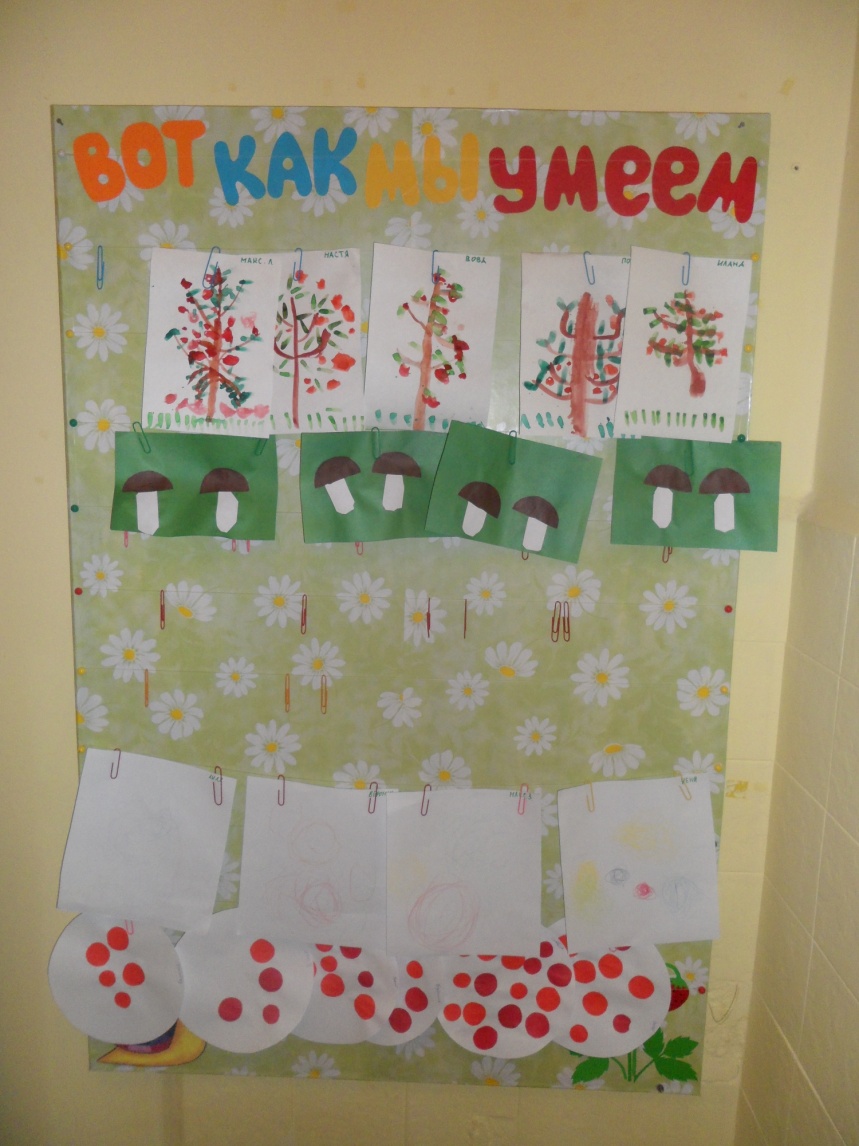 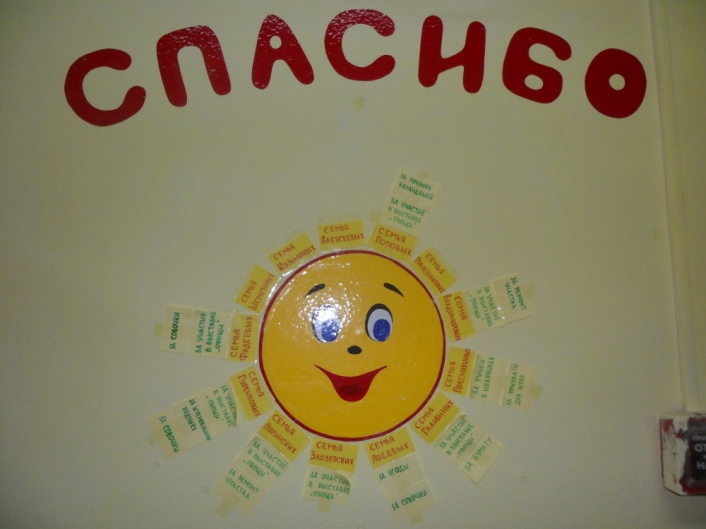 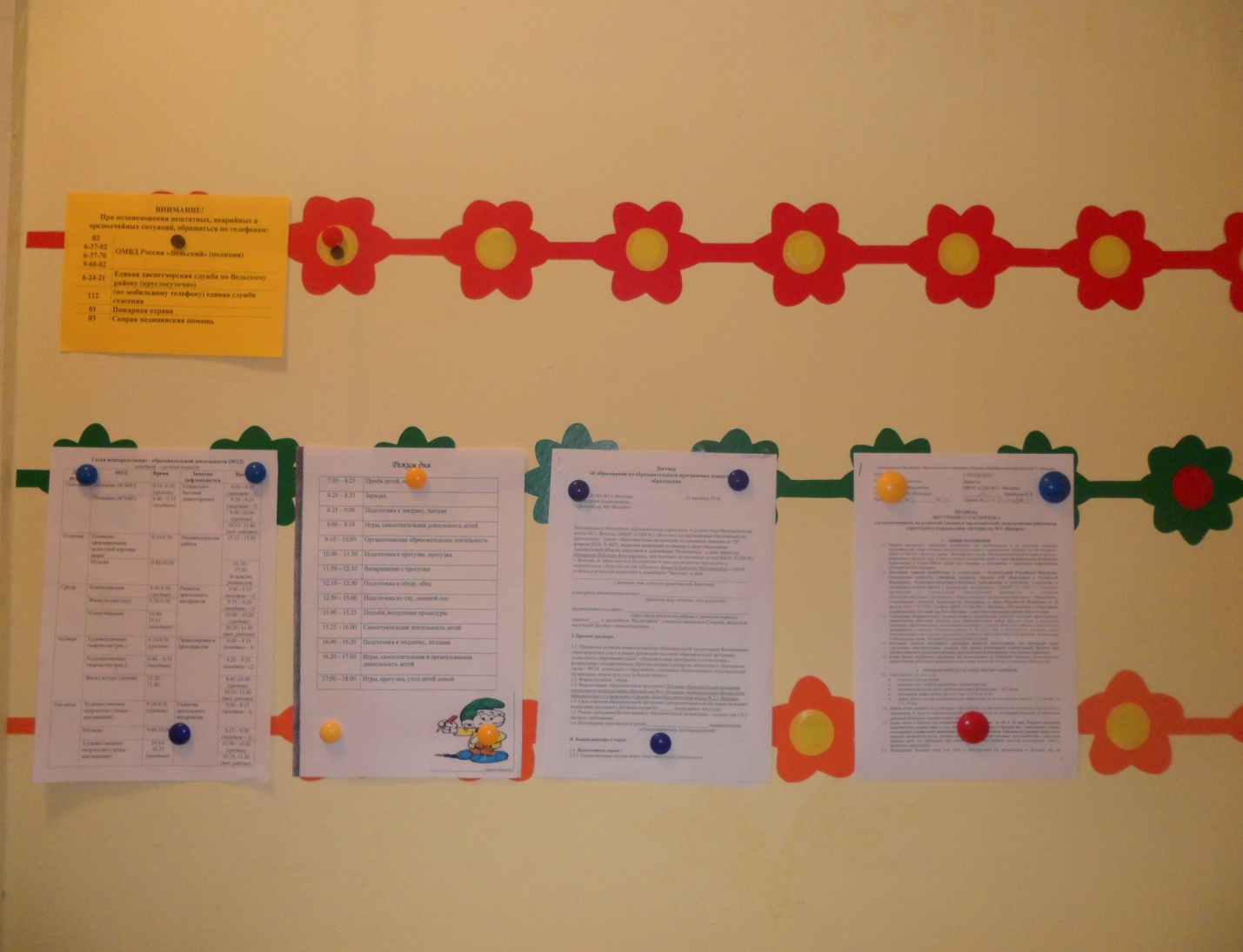 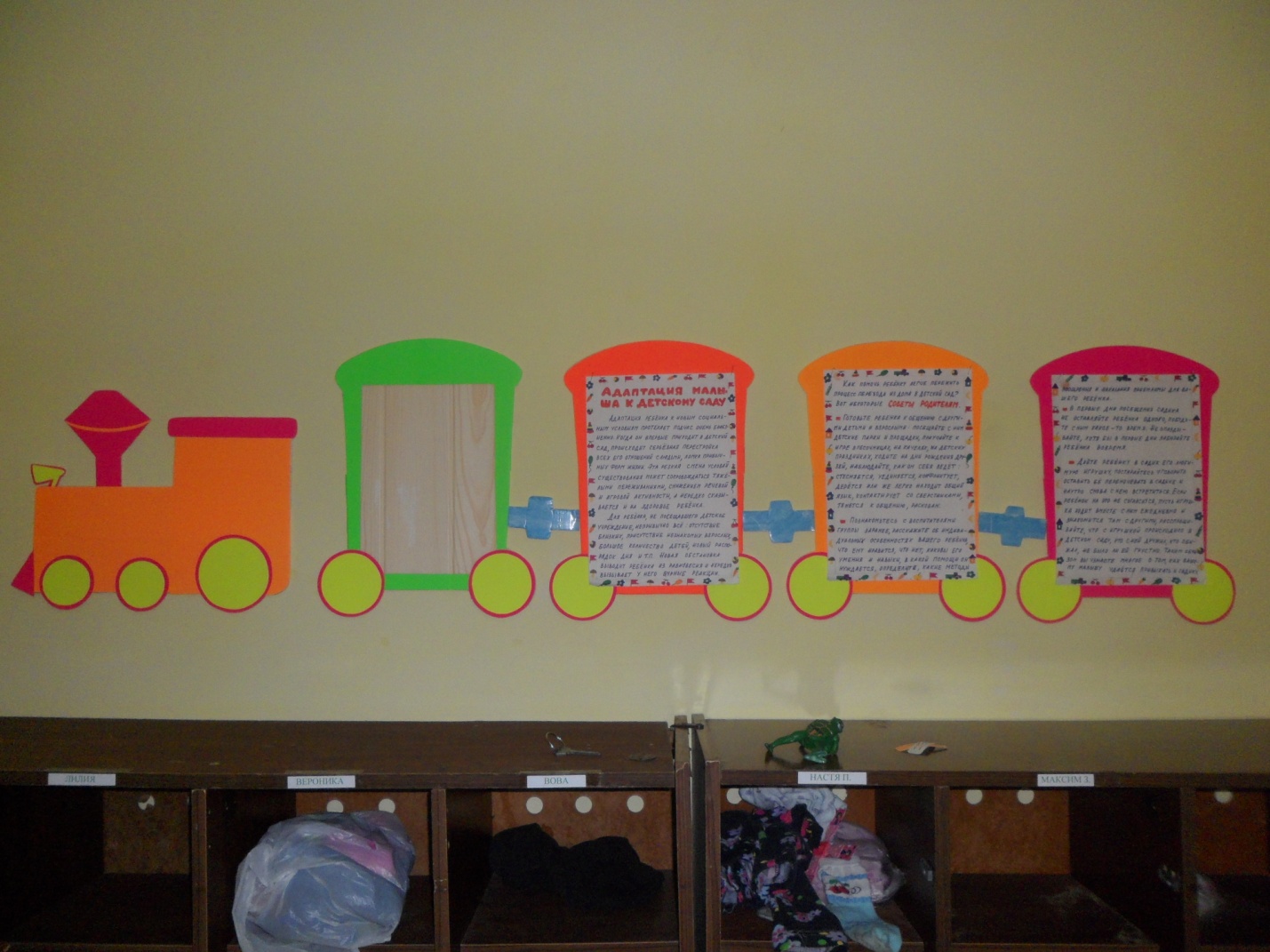 Групповое помещение:Физкультурно-оздоровительный уголок:Мячи резиновые, мячи пластмассовые (разного размера)СкакалкаКеглиКубикиКольцеброс  «гусь», «слон», «разборный»Ворота, для прокатывания мячаМешочки с пескомОбручи разных размеровБаскетбольное кольцоПриродный уголок:календарь времена года календарь погодыУголок дежурства:Инвентарь для дежурства по столовой: фартуки, шапочкиПлакат «правила поведения за столом»Уголок «ПДД»:Дорожные знакиРазличные виды транспортаДидактическая игра «цветные автомобили»Фуражка, жезл инспектора ГИБДДрули Плакат «дорожная азбука»Уголок занимательной математики:Мольберт, ковролиновая доска настенная, магнитная доска настеннаяНаборы геометрических фигур, цифр для магнитной доскиКомплекты крупных цифр, геометрических фигур (для  ковролина)Наборы цветных изображений предметов (для ковролина)Конструктор геометрический «малыш-лего»  (для  ковролина)Пеналы «Учись считать»Наборы счетных палочекКарточки   для наложения и приложенияДидактическая игра «счет на ощупь»Дидактические игры: «геометрические формы», формы», «цвета и формы»Дидактическая игра «раз, два сосчитай»Дидактическая игра сложи «картинку-времена суток»Домино «ягодка», «жу-жу»Пособие «по величине»Пособие «счетная лесенка»Уголок сенсорики:Пирамидки разной величины 8шт.Напольная пирамидка«пирамидки-вкладыши»4шт.«Вкладыши «цилиндры» 2шт.«Кубы – вкладыши» 4шт.Сенсорная игрушка «ежик»  2шт.Набор игрушек разной величины (грибочки, матрешки, елочки)Дидактическая игра «веселые карандаши»Коррекционный уголок: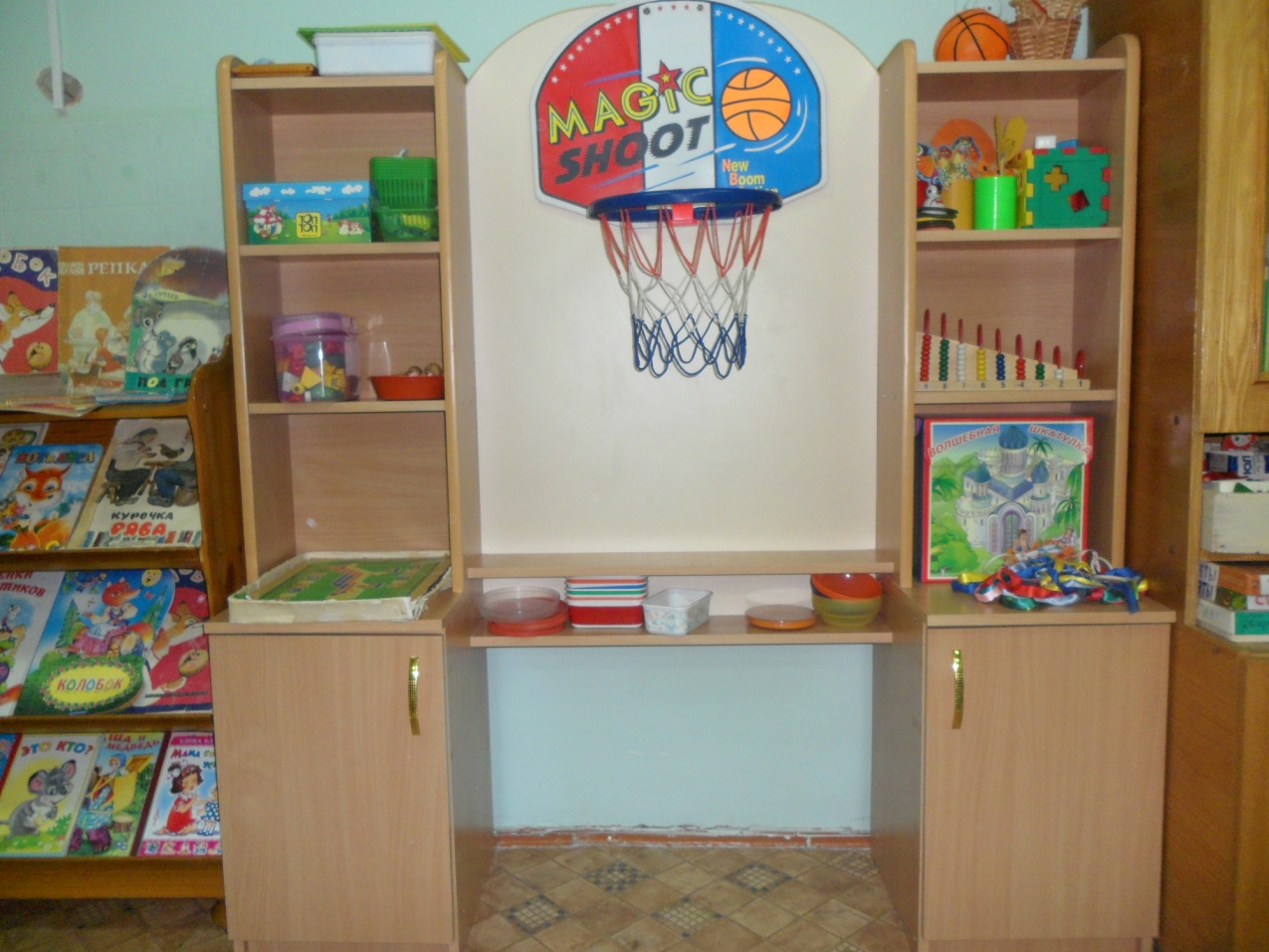 Пособия  с различными видами бус  4шт.Дидактическое .пособие «стукалочка»Мешочки «узнай на ощупь»Мозаика разных видов 7 шт. Магнитная мозаика дидактическая игра «Геометрическая мозаика»Дидактическая игра «развивающее лото»Пособие «застегни пуговицы»Дидактическая игра «посади бабочку на цветок»«составь картинку» (подготовка  к работе на сеноптофоре)Шнуровка разных видов Шнуровальный планщетШнуровка «круги гео»Пособие для тренировки зренияДидактическая игра «составь картинку»Дидактическая игра «подбери картинку»(раст.и животный мир)«разрезные картинки»Дидактическая игра «сложи узор из палочек»Игра на поддуваниеДидактическая игра «собери капельки»Дидактическая игра «цвет и форма»Дидактическая игра «цветное лото»Дидактика «до и после»Дидактическая игра «собери бусы»Пособия силуэтов, трафаретов, «переведи картинку»Игровой центр для мальчиков: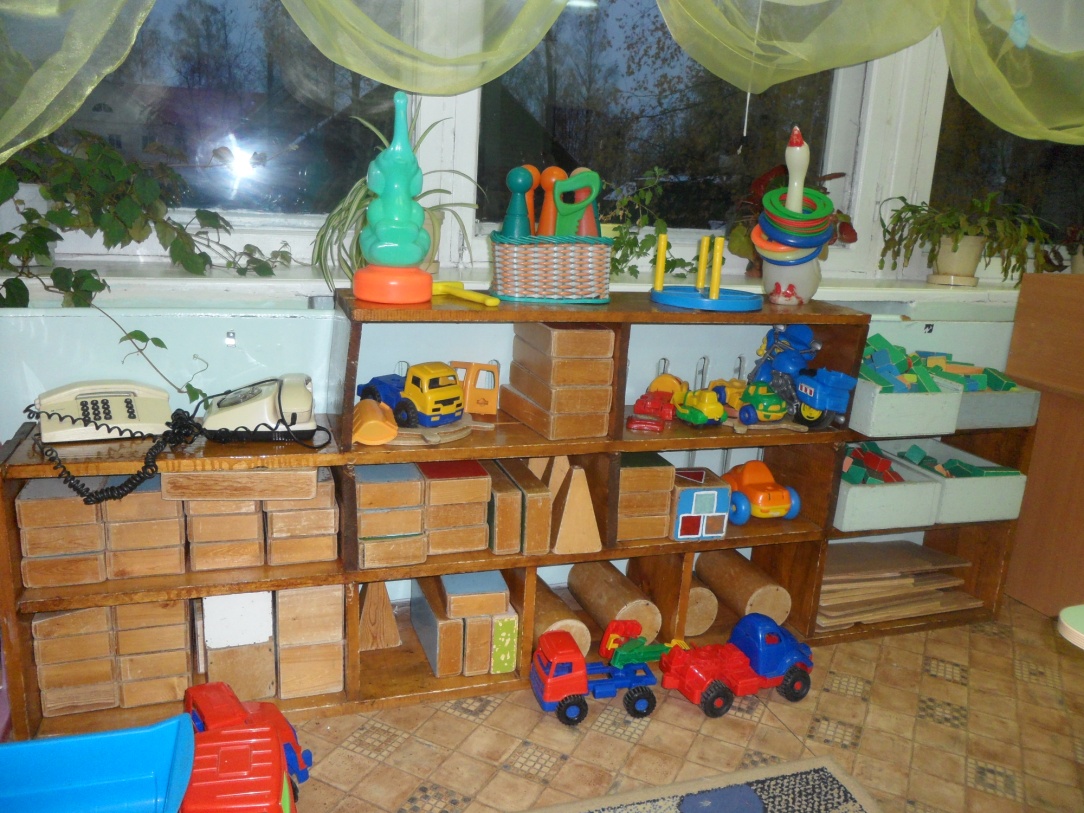 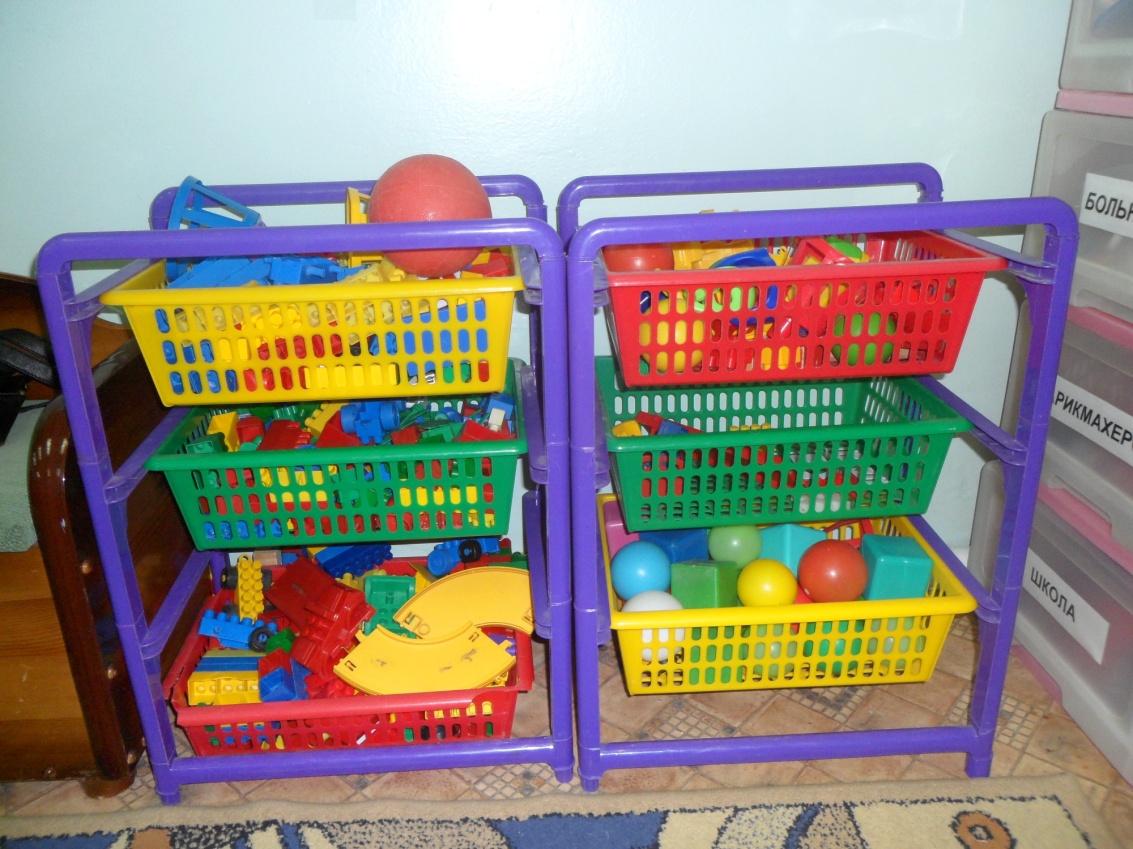   УГОЛОК СТРОИТЕЛЬНО-КОНСТРУКТИВНЫХ ИГРКонструктор мелкий и крупный «Лего»Пластмассовый конструкторстроительный конструктор деревянный крупный и мелкийнапольный конструктор- пазлы из вспененного полимераНебольшие игрушки для обыгрывания построек: фигурки людей и животных, макеты деревьевТранспорт мелкий, средний, крупный: машины легковые и грузовыеИгровой центр для девочек:КуклыНапольный контейнер с кукольной одеждой и ряженьяКоляски кукольные Наборы посудыКукольная мебельМебель соразмерная ребенкуМодули- палатки «домик», «тоннель», «куб» Игрушки-предметы оперирования:телефон 2шт.компьютерная клавиатура УГОЛОК «МЫ ИГРАЕМ»Напольные контейнеры с атрибутикой для :Сюжетно-ролевая игра «Магазин»:весы, счётыАтрибуты (коробочки из-под сока, йогурта, чая, сыра, молока)Кондитерские изделиясумочки, кошелькиМуляжи «Овощи, фрукты» Сюжетно-ролевая игра «Больница»:Медицинские халаты и шапочки; марлевые повязкиНабор медицинских принадлежностей доктора;«Парикмахерская»:атрибуты (флаконы из-под шампуня, крема), набор для игры (фен, расчески, ножницы),модные журналыСюжетно-ролевая игра «Семья»:Комплект кукольной мебели Игрушечная посудаКуклы, одежда для куколКоляски Комплект постельных принадлежностей для куколутюгиСюжетно-ролевая игра «Шофёр»:РулиИнструменты Разнообразные машиныФуражка, жезл регулировщика«пароход»:Штурвал бинокльвоенные фуражки, пилоткиТеатральный уголок:Кукольный театрНастольный театрМаскиКоробка с мелкими фигурками различных животныхТеатр на палочкахПальчиковый театрМузыкальный уголок:Шумовые (погремушки)Звучащие (бубен, металлофон)Муз. д/и «кто как идет» 2шт.    Уголок детского творчества:	Материал для рисования: альбомы, кисти, акварельные и гуашевые краски, простые и цветные карандаши, мелки, ,баночки для воды, раскраски, комплект детских печатей.Трафареты для обводки Бумага белаяОбразцы по аппликации и рисованию;Материал для аппликации и ручного труда: кисти для клея, емкость для клея, клеенки, тряпочкиМатериал для лепки: пластилин, стеки,доскиНетрадиционная техника рисования: печатки, рисование воском, ватные палочки ,губкиКнижный уголок:Сказки, стихи, потешки, азбука, энциклопедия, журналыАльбом с правилами группыПлакат «хорошие манеры»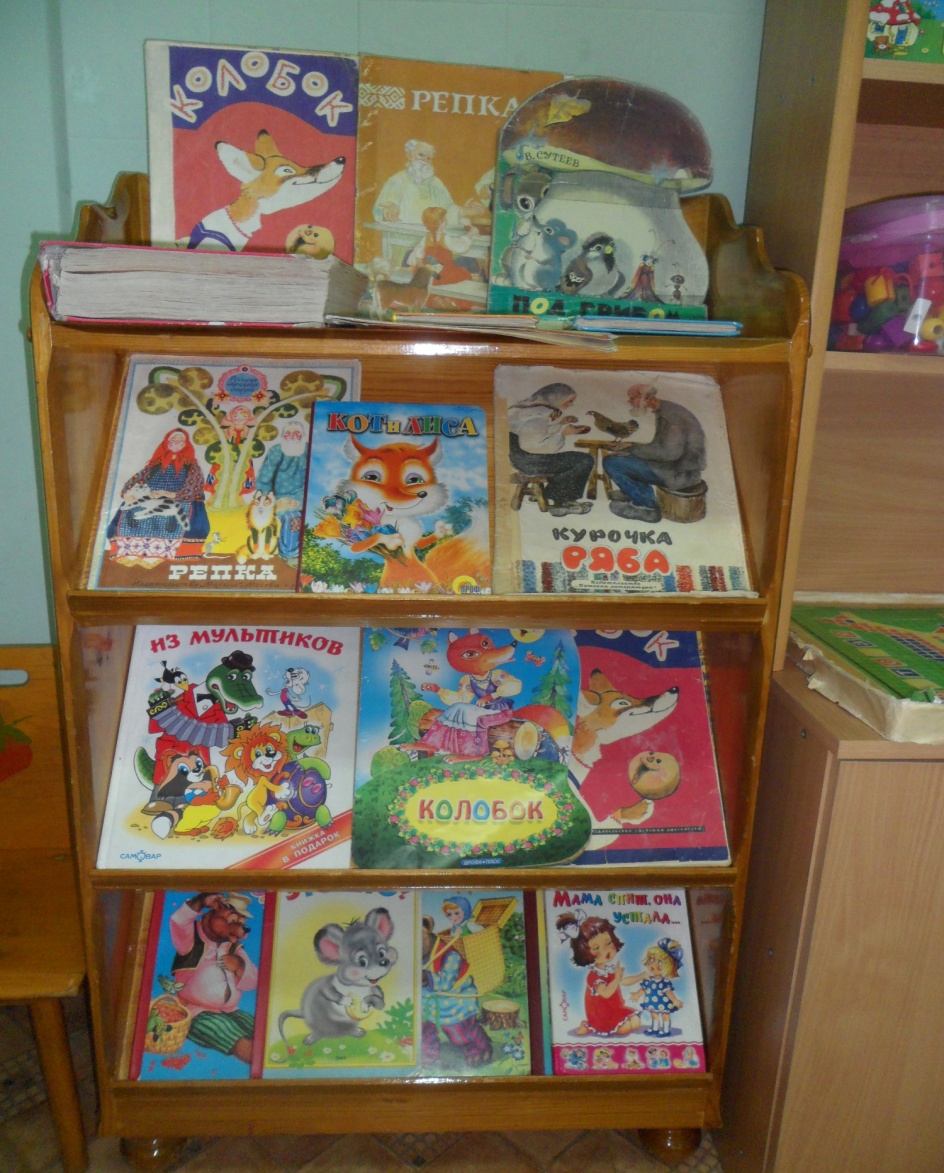 Перечень развивающих игр:Лото «куклы ,мишки, зайцы»«чей домик»«что к чему»«чей малыш»«Сказки»Домино «жу-жу», «ягодка»Пазлылото«в мире животных»«зайцы казимир»Лото «малышам»«малыш следопыт»«мы похожи»«сложи кубики» (из4-9 частей), мягкие кубики Оборудование туалетного помещения:Зона умывальная:Детские умывальники  2шт.ЗеркалоПолотенцесушитель (шкаф- стенд с промаркированными ячейками для полотенец) 4секцииШкафчик для хранения оборудования для труда, бросового материалаШкаф для персоналаФланелеграфЭтажерка с книгамиТаз для мытья игрушек 2шт.ПылесосЗона санузлов:Унитазы детские 2шт.Шкаф хозяйственныйВедро для мусораТаз - поддонВедра для мытья полов 3шт.Швабры 3шт.Оборудование спального помещения:Кровать 10шт.Топчаны складные 4шт.Дорожки (самодельные) для профилактики плоскостопия:-ребристая-с пуговицами-с следамиМассажеры 2шт.